公司代码：                                                 公司简称：Guangshen Railway Company Limited（于中华人民共和国注册成立之股份有限公司）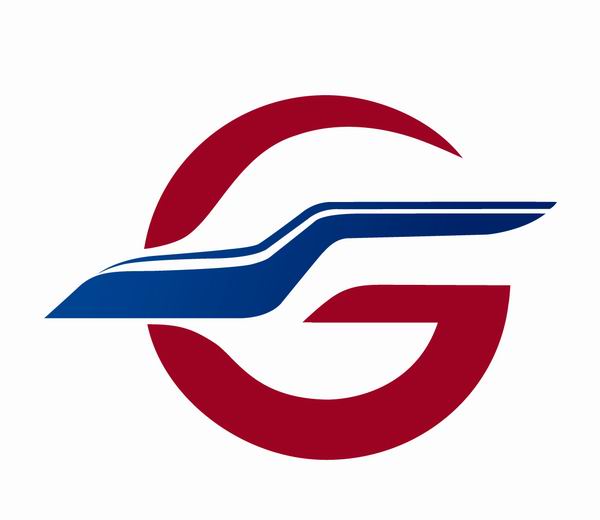 2015年年度报告2016年3月29日重要提示目录第一节	释义	4第二节	公司简介和主要财务指标	4第三节	公司业务概要	8第四节	董事会报告（含管理层讨论与分析）	8第五节	重要事项	17第六节	普通股股份变动及股东情况	22第七节	董事、监事、高级管理人员和员工情况	26第八节	公司治理	33第九节	财务报告	41第十节	备查文件目录	112释义公司简介和主要财务指标二、公司简介    公司于按照《公司法》在中国深圳市注册成立。1996年5月，公司发行的H股和美国存托股份分别在联交所和纽交所上市；2006年12月，公司发行的A股在上交所上市；2007年1月，公司运用发行A股所募集资金成功收购广州至坪石段铁路，公司经营范围由区域铁路进入全国铁路骨干网络。目前，公司是中国唯一一家在上海、香港和纽约三地上市的铁路运输企业。公司主要经营铁路客货运输业务及与香港铁路有限公司合作经营过港直通车旅客列车运输业务，并为国内其他铁路公司提供铁路运营服务。公司亦经营铁路设施技术综合服务、商业贸易及兴办各种实业等与公司宗旨相符的其他业务。公司独立经营的深圳—广州—坪石铁路，营业里程，纵向贯通广东省全境。其中广坪段为中国铁路南北大动脉——京广线南段；广深段是目前中国内陆通往香港的唯一铁路通道，连接京广、京九、三茂、平南、平盐、厦深铁路和香港铁路东铁线，是中国铁路交通网络的重要组成部分。客运业务是公司最主要的运输业务。于2015年12月31日，公司每日开行旅客列车239对，其中广深城际列车105对（含备用线19对），直通车13对（广九直通车11对、肇九直通车1对、京沪九直通车1对），长途车121对。公司广深城际列车实施公交化运营，在客流高峰期平均每10分钟就有1对“和谐号”电动车组在广深间开行。公司与香港铁路有限公司合作经营的过港直通车是穗港两地的重要交通工具之一。公司组织开行多列以广州、深圳为始发终到站的长途旅客列车，通达全国大部分省、自治区和直辖市。货运业务是公司重要的运输业务。公司不仅拥有完善的货运设施，能有效地进行整车、零担、集装箱、笨重货物、危险货物、鲜活货物和超限货物的运输，而且经营的铁路线路与广州、深圳地区的主要港口紧密相连，同时还通过铁路专用线与珠三角地区的若干大型工业区、物流园区和厂矿企业相连。公司货物运输的主要市场为中国内陆中长途运输，在中国内陆中长远距离货物运输方面具有竞争优势。铁路运营服务是公司自2009年12月武广铁路开通运营以来开拓的一项客货运输延伸业务。目前，公司已经为武广铁路、广珠城际、广深港铁路、广珠铁路、厦深铁路、赣韶铁路、南广铁路和贵广铁路等提供该项服务。随着“泛珠三角”地区一系列高速铁路和城际铁路的陆续建成并投入运营，公司提供铁路运营服务的区域范围将更加广泛，铁路运营服务将成为公司一个新的业务增长点。近三年主要会计数据和财务指标主要会计数据单位：  币种：主要财务指标注：净资产收益率的“本期比上年同期增减（%）”为两期数的差值。境内外会计准则下会计数据差异公司业务概要董事会报告(含管理层讨论与分析)主营业务分析利润表及现金流量表相关科目变动分析表主要客户和供应商情况报告期内，公司向前五名客户的营业额占年度营业总额的比例约为16%，向前五名供应商的采购额占年度采购总额的比例约为13%。资产、负债情况分析投资状况分析对外股权投资总体分析董事会关于公司未来发展的讨论与分析其他披露事项 税项公司于报告期内所适用税项的详情，已列载于财务报表附注四。 资本化利息 报告期内，公司无计入固定资产及在建工程的利息。 物业及固定资产报告期内，公司持有的物业均作为发展之用，且其百分比率（按《上市规则》第14.04(9)条所界定）未超过5%，有关报告期内公司所持物业及固定资产的变动情况，已列载于财务报表附注五(10)。 未分配利润公司未分配利润于报告期内的变动情况，已列载于股东权益变动表和财务报表附注五(28)。 盈余公积公司盈余公积于报告期内的变动情况，已列载于股东权益变动表和财务报表附注五(27)。 附属公司于报告期末，公司所拥有的主要附属公司之详情，已列载于财务报表附注七。 持有的重大投资、附属公司及联营公司的重大收购及出售情况，以及未来作重大投资或购入资本资产的计划报告期内，除本年度报告所披露者外，公司没有持有任何重大投资，没有进行有关附属公司及联营公司的任何重大收购及出售，亦没有任何重大投资或购入资本资产的确实计划。 或有负债于报告期末，公司无或有负债。 固定息率于报告期末，公司没有任何按固定息率所作的借贷。 法律及规则情况	报告期内，公司已遵守对公司有重大影响的所有有关法律及规则。附属公司的董事于报告期末，公司附属公司中除东莞市常盛实业有限公司、深圳市南铁工程建设监理有限公司和增城荔华股份有限公司外，其他公司均未成立董事会。上述三家附属公司的董事会成员名单列示如下：公司有重要关系的人士	报告期内，除本年度报告所披露者外，公司与其雇员、顾客及供货商没有涉及一般与雇员、顾客及供货商以外的关系，亦没有人士会对公司的业务构成严重影响。物业权益或有形资产的评估报告期内，公司未曾根据《上市规则》第五章对物业或其他有形资产进行评估。管理合约报告期内，公司没有订立任何载有以下条款的合约：合约的另一方按该合约承担该公司的全部或任何重大部分业务的管理及行政；及该合约并非与该公司的任何董事或任何全职雇员所订立的服务合约。给予某实体的贷款报告期内，公司没有给予任何实体贷款。获准许的补偿条文于报告期末，公司无任何曾惠及或正在惠及任何一名公司的、或有联系的公司的董事（包括前任董事）的补偿条文。重要事项普通股利润分配或资本公积金转增预案承诺事项履行情况董事会对会计师事务所“非标准审计报告”的说明聘任、解聘会计师事务所情况面临暂停上市或终止上市风险的情况重大诉讼、仲裁事项公司股权激励计划、员工持股计划或其他员工激励情况及其影响重大关联交易与日常经营相关的关联交易报告期内，公司发生的与日常经营相关的关联交易，已列载于财务报表附注九(5)。资产或股权收购、出售发生的关联交易共同对外投资的重大关联交易关联债权债务往来重大合同及其履行情况托管、承包、租赁事项担保或财务资助情况委托他人进行现金资产管理的情况可转换公司债券情况普通股股份变动及股东情况普通股股本变动情况普通股股份变动情况表限售股份变动情况证券发行与上市情况截止报告期末近3年，公司未发行任何证券。股东和实际控制人情况截止报告期末前十名股东、前十名流通股东（或无限售条件股东）持股情况表于报告期末，就公司董事、监事及高级管理人员所知，公司根据《证券及期货条例》（香港法律第571章）第XV分部第336条须存置的登记册记录，以下人士（公司董事、监事或高级管理人员除外）持有公司的股份及相关股份中的权益或淡仓：    单位：股注：字母(L)代表好仓，(S)表示淡仓，(P)代表可供借出的股份。第一大股东及其实际控制人情况第一大股东情况第一大股东的实际控制人情况公众持股量截止报告期末，公司公众持股数量为4,454,085,700股，占公司总股本的62.88%，按照2015年12月31日公司A股收市价格每股人民币5.01元计算，公众持股市值约为人民币223.15亿元，公司公众持股比例符合有关规则对于维持足够公众持股量的规定。重叠情况报告期内，公司董事、最高行政人员或该等其他人士的权益没有出现重叠情况。购回、出售或赎回公司上市股份截止报告期末，公司及其任何附属公司概无购回、出售或赎回公司上市股份。优先购股权根据公司《章程》及中国法律，公司无需对现有的股东按其持股比例给予其优先购买新股之权利。十一、有关涉及本身的证券之交易    截止报告期末，公司及其任何附属公司概无发行或授予任何可转换证券、期权、认股权证或其他类似权证，亦无可赎回证券及认股期权计划。十二、上市证券持有人税项减免    截止报告期末，公司的上市证券持有人按中国法律地位并不能够因持有该等证券而享有税项减免。董事、监事、高级管理人员和员工情况持股变动情况及报酬情况董事、监事、高级管理人员报告期内被授予的股权激励情况现任及报告期内离任董事、监事和高级管理人员的任职情况董事、监事和高级管理人员其他情况董事、监事或最高行政人员之股本权益于报告期末，公司按《证券及期货条例》第352条而须备存的登记册中无任何公司的董事、监事或最高行政人员持有公司或任何相联法团（定义见《证券及期货条例》）之股份、相关股份及债务证之权益及淡仓（包括根据该条例条文而拥有或被视为拥有之权益及淡仓）的记录；公司亦无接获任何董事、监事或最高行政人员根据联交所《上市规则》附录10之《上市发行人董事进行证券交易的标准守则》（《标准守则》）规定而须通知公司及联交所之该等权益及淡仓的通知。报告期内，公司、公司的附属公司亦无参与订立任何安排使公司之董事、监事、最高行政人员或彼等之配偶或18岁以下子女取得认购公司或任何其他法人团体之股本或债务证券之权利。由公司董事、监事担任董事或雇员的其他公司并未拥有根据《证券及期货条例》第XV部第2及第3分部须向公司披露的公司股份及相关股份中的权益。董事、监事之服务合同公司各董事及监事均与公司订立了服务合同，而且公司或其任何附属公司概无于之前订立，并获豁免遵守《上市规则》第13.68条有关股东批准规定的董事及监事服务合约。公司各董事、监事概无与公司签订任何于一年内不可在不予赔偿（法定赔偿除外）之情况下由公司终止之服务合同。 董事、监事之合约权益公司董事、监事在公司或任何附属公司于年度内所订立之重要交易、合约或安排中，概无直接或间接拥有任何权益。员工情况公司治理董事履行职责情况财务报告财务报表重要会计政策及会计估计应收款项应收款项包括应收账款、其他应收款等。本集团对外销售商品或提供劳务形成的应收账款，按从购货方或劳务接受方应收的合同或协议价款的公允价值作为初始确认金额。单项金额重大并单独计提坏账准备的应收款项对于单项金额重大的应收款项，单独进行减值测试。当存在客观证据表明本集团将无法按应收款项的原有条款收回款项时，计提坏账准备。单项金额重大的判断标准为：单项金额超过700万元。单项金额重大并单独计提坏账准备的计提方法为：根据应收款项的预计未来现金流量现值低于其账面价值的差额进行计提。(b)	单项金额虽不重大但单项计提坏账准备的应收款项单项计提坏账准备的理由为：存在客观证据表明本集团将无法按应收款项的原有条款收回款项。坏账准备的计提方法为：根据应收款项的预计未来现金流量现值低于其账面价值的差额进行计提。(c)	按组合计提坏账准备的应收款项未单独测试的应收款项与经单独测试后未减值的应收款项一起按信用风险特征划分为若干组合，根据以前年度与之具有类似信用风险特征的应收款项组合的实际损失率为基础，结合现时情况确定应计提的坏账准备。确定组合的依据如下：按组合计提坏账准备的计提方法如下：组合中，采用账龄分析法计提坏账准备的比例列示如下：本集团向金融机构以不附追索权方式转让应收款项的，按交易款项扣除已转销应收款项的账面价值和相关税费后的差额计入当期损益。固定资产固定资产确认及初始计量固定资产包括房屋及建筑物，路轨、桥梁及其他线路资产，机车车辆，通讯信号系统，以及其他工具及设备等。固定资产在与其有关的经济利益很可能流入本集团、且其成本能够可靠计量时予以确认。购置或新建的固定资产按取得时的成本进行初始计量。本公司在进行公司制改建时，国有股股东投入的固定资产，按国有资产管理部门确认的评估值作为入账价值。与固定资产有关的后续支出，在与其有关的经济利益很可能流入本集团且其成本能够可靠计量时，计入固定资产成本；对于被替换的部分，终止确认其账面价值；所有其他后续支出于发生时计入当期损益。固定资产的折旧方法固定资产折旧采用年限平均法并按其入账价值减去预计净残值后在预计使用寿命内计提。对计提了减值准备的固定资产，则在未来期间按扣除减值准备后的账面价值及依据尚可使用年限确定折旧额。固定资产的预计使用寿命、净残值率及年折旧率列示如下：		                    预计使用寿命	    预计净残值率	    年折旧率房屋及建筑物	                 20-40年	              4%	   2.40%-4.8%路轨、桥梁及其他线路资产	    16-100年	           0%-4%	    1.0%-6.0%机车车辆	                        20年	              4%	         4.8%通讯信号系统	                  8-20年	              4%	  4.80%-12.0%其他工具及设备	                  4-25年	           0%-4%	  3.84%-25.0%部分房屋及建筑物，路轨、桥梁及其他线路资产(“线路资产”)的预计可使用年限超过该等资产所附着的土地的实际使用年限(附注二(16))或经营租赁期(附注十一1(2))。根据中国相关法律法规的规定，土地使用权到期后，在不损害公众利益的前提下，本集团经过申请及交纳一定费用，能够延长对该等土地的使用年限，且延长期间不短于50年。此外，根据本集团与广铁集团签订的协议(附注十一(2))，在相关土地租赁期满后，本集团可以根据需要续租。因此，本公司董事认为对线路资产预计可使用年限的估计是合理的。对固定资产的预计使用寿命、预计净残值和折旧方法于每年年度终了进行复核并作适当调整。当固定资产的可收回金额低于其账面价值时，账面价值减记至可收回金额(附注二(18))。固定资产的处置当固定资产被处置、或者预期通过使用或处置不能产生经济利益时，终止确认该固定资产。固定资产出售、转让、报废或毁损的处置收入扣除其账面价值和相关税费后的金额计入当期损益。职工薪酬是本集团为获得职工提供的服务或解除劳动关系而给予的各种形式的报酬或补偿，包括短期薪酬、离职后福利、辞退福利和其他长期职工福利等。短期薪酬短期薪酬包括工资、奖金、津贴和补贴、职工福利费、医疗保险费、工伤保险费、生育保险费、住房公积金、工会和教育经费、短期带薪缺勤等。本集团在职工提供服务的会计期间，将实际发生的短期薪酬确认为负债，并计入当期损益或相关资产成本。其中,非货币性福利按照公允价值计量。离职后福利本集团将离职后福利计划分类为设定提存计划和设定受益计划。设定提存计划是本集团向独立的基金缴存固定费用后，不再承担进一步支付义务的离职后福利计划；设定受益计划是除设定提存计划以外的离职后福利计划。于报告期内，本集团的离职后福利主要是为员工缴纳的基本养老保险、补充养老保险和失业保险，均属于设定提存计划。基本养老保险本集团职工参加了由当地劳动和社会保障部门组织实施的社会基本养老保险。本集团以当地规定的社会基本养老保险缴纳基数和比例，按月向当地社会基本养老保险经办机构缴纳养老保险费。职工退休后，当地劳动及社会保障部门有责任向已退休员工支付社会基本养老金。本集团在职工提供服务的会计期间，将根据上述社保规定计算应缴纳的金额确认为负债，并计入当期损益或相关资产成本。补充养老保险本集团职工参加了由广铁集团组织实施的补充养老保险。本集团以广铁集团规定的补充养老保险基数及缴纳标准，按月向广铁集团缴纳补充养老保险。职工退休后，广铁集团有责任向已退休员工支付补充养老保险金。本集团在职工提供服务的会计期间，将根据上述规定计算应缴纳的金额确认为负债，并计入当期损益或相关资产成本。辞退福利本集团在职工劳动合同到期之前解除与职工的劳动关系、或者为鼓励职工自愿接受裁减而提出给予补偿，在本集团不能单方面撤回解除劳动关系计划或裁减建议时和确认与涉及支付辞退福利的重组相关的成本费用时两者孰早日，确认因解除与职工的劳动关系给予补偿而产生的负债，同时计入当期损益。内退福利本集团向接受内部退休安排的职工提供内退福利。内退福利是指，向未达到国家规定的退休年龄、经本集团管理层批准自愿退出工作岗位的职工支付的工资及为其缴纳的社会保险费等。本集团自内部退休安排开始之日起至职工达到正常退休年龄止，向内退职工支付内部退养福利。对于内退福利，本集团比照辞退福利进行会计处理，在符合辞退福利相关确认条件时，将自职工停止提供服务日至正常退休日期间拟支付的内退职工工资和缴纳的社会保险费等，确认为负债，一次性计入当期损益。内退福利的精算假设变化及福利标准调整引起的差异于发生时计入当期损益。预期在资产负债表日起一年内需支付的辞退福利，列示为流动负债。政府补助为本集团从政府无偿取得的货币性资产或非货币性资产，包括税费返还、财政补贴等。政府补助在本集团能够满足其所附的条件以及能够收到时，予以确认。政府补助为货币性资产的，按照收到或应收的金额计量。政府补助为非货币性资产的，按照公允价值计量；公允价值不能可靠取得的，按照名义金额计量。与资产相关的政府补助，是指企业取得的、用于购建或以其他方式形成长期资产的政府补助。与收益相关的政府补助是指除与资产相关的政府补助之外的政府补助。与资产相关的政府补助，确认为递延收益，并在相关资产使用寿命内平均分配，计入当期损益。按照名义金额计量的政府补助，直接计入当期损益。与收益相关的政府补助，用于补偿以后期间的相关费用或损失的，确认为递延收益，并在确认相关费用的期间，计入当期损益；用于补偿已发生的相关费用或损失的，直接计入当期收益。实质上转移了与资产所有权有关的全部风险和报酬的租赁为融资租赁。其他的租赁为经营租赁。经营租赁的租金支出在租赁期内按照直线法计入相关资产成本或当期损益。经营租赁的租金收入在租赁期内按照直线法确认。应收款项坏账准备在进行应收款项坏账准备的计提时，本集团对应收款项的可收回性进行评估参考了预计收回的金额及时间。如果因为事件或环境变化显示应收款项无法收回，本集团将会计提坏账准备。在对坏账的识别和计提时需运用一定的判断及估计，如预期与原先判断及估计发生差异，该差异将影响应收款项的账面价值及本年度坏账损失的计提。金融工具及其风险金融风险因素本集团的经营活动令公司面临着各种金融风险：市场风险(主要为外汇风险和利率风险)、信用风险及流动性风险。本集团整体的风险管理计划针对金融市场的不可预见性，力求减少对本集团财务业绩的潜在不利影响。市场风险外汇风险本集团承受的外汇风险主要与美元及港币有关。除进口采购业务及对境外投资者的股利支付以外币进行结算外，本集团的其他主要业务活动均以人民币结算。人民币不可自由兑换为其他外币，其兑换受到中国政府所颁布的汇率及外汇管制法规的限制。所有以外币计价的货币性资产及负债均受到外币汇率波动风险的影响。本集团主要通过监控外币交易和外币资产及负债的规模来最大程度降低面临的外汇风险。于2015年12月31日及2014年12月31日，本集团持有的外币金融资产和外币金融负债折算成人民币的金额列示如下：本集团并未使用任何金融工具对冲外汇风险。于2015年12月31日，若人民币对港币的汇率升高或降低5%而其他可变因素维持不变，本年的净利润将减少或增加约2,708,000元(2014年12月31日：2,332,000元)。美元汇率的变动对利润的影响并不重大。利率风险除银行存款外，本集团无其他重大计息资产。本集团来源于银行存款的利息收入将随各银行公布的浮动利率的变化而变化，但该等利率的变动不会对本集团的经营产生重大影响。2015年银行存款的平均利率为1.71%(2014年度：2.59%)。浮动利率的债务使本集团面临现金流量利率风险，固定利率的债务使本集团面临公允价值利率风险。于2015年12月31日及2014年12月31日，本集团未持有带息债务，本公司董事认为本集团的利率风险不重大。(b)	信用风险本集团的信用风险主要来自于银行存款和应收款项的持有价值。本集团的银行存款大部分均存于中国境内信誉良好的银行，且该等银行并无拖欠支付存款及利息的记录。本集团的应收账款及长期应收款主要是提供铁路运输服务或出售商品而应收第三方的款项。本集团的其他应收款主要来源于提供铁路运输服务过程中产生的各种代垫款项、押金及保证金等。管理层对债务人的财务状况保持持续的信贷评估，但一般不要求债务人就未偿还金额提供抵押物。基于对未偿还金额可变现性的评估，管理层对其计提相应的坏账准备。鉴于本集团与客户的过往合作记录及应收款项的良好回款状况，管理层相信本集团的应收款项余额不存在重大的信用风险。其余金融资产均不存在重大的信用风险。(c)	流动性风险审慎的流动资金风险管理包括维持充足的现金及获得足够的信贷融资额度以保持可供使用的资金水平。管理层主要通过对现金流量的分析及预测管理本集团营运资金的流动性风险。管理层认为，于2015年12月31日，本集团不存在重大的流动风险。于资产负债表日，本集团各项金融负债以未折现的合同现金流量按到期日列示如下：公允价值估计公允价值计量结果所属的层次，由对公允价值计量整体而言具有重要意义的输入值所属的最低层次决定：第一层次：相同资产或负债在活跃市场上未经调整的报价。第二层次：除第一层次输入值外相关资产或负债直接或间接可观察的输入值。第三层次：相关资产或负债的不可观察输入值。以公允价值计量的金融工具于2015年12月31日，本集团不存在持续的以公允价值计量的金融工具及非持续的以公允价值计量的金融工具。不以公允价值计量但披露其公允价值的资产和负债于2015年12月31日，本集团以摊余成本计量的金融资产和负债主要包括：应收款项及应付款项等。不以公允价值计量的金融资产和负债的账面价值与公允价值相差很小。(2)	资本管理本集团资本管理政策的目标是为了保障本集团能够持续经营，从而为股东提供回报，并使其他利益相关者获益，同时维持最佳的资本结构以降低资本成本。为了维持或调整资本结构，本集团可能会调整支付给股东的股利金额、向股东返还资本、发行新股或出售资产以减低债务。本集团不受制于外部强制性资本要求，与同行业内其他公司一样，本集团利用资本与负债比率监控其资本。该比率按照债务净额除以总资本计算。债务净额为总借款(包括短期借款、长期借款、应付债券和长期应付款等)减去现金和现金等价物。总资本为合并资产负债表中所列示的股东权益与债务净额之和。于2015年12月31日和2014年12月31日，本集团无短期借款、长期借款、应付债券和长期应付款等债务，管理层认为当前的资本结构是适当的。税项合并财务报表项目注释货币资金应收账款应收账款账龄分析如下：于2015年12月31日，应收账款696,617,269元(2014年12月31日﹕363,440,701元)已逾期但未减值。基于对客户财务状况及过往信用记录的分析，本集团认为这部分款项可以收回，这部分应收账款的账龄分析如下﹕组合中，按账龄分析法计提坏账准备的应收账款：预付款项其他应收款其他应收款账龄分析如下：于2015年12月31日，其他应收款25,920,662元(2014年12月31日﹕40,644,650元)已逾期但未减值。基于对欠款方财务状况及过往信用记录的分析，本集团认为这部分款项可以收回。这部分其他应收款的账龄分析如下﹕本年度因企业合并而转出的其他应收款坏账准备为12,312,317元(附注六(1))（2014年度：无）。存货可供出售金融资产长期应收款长期股权投资固定资产在建工程(4). 在建工程减值准备无形资产无形资产情况递延所得税资产/ 递延所得税负债资产减值准备于以前年度，由于本集团的联营公司增城荔华的经营状况恶化，管理层预计与该公司的若干往来款已无法收回，因而在以前年度按照预计对其他应收款的可回收金额计提了减值准备。同时本集团预计对该公司的投资已无法收回，故已于以前年度对其长期股权投资计提了全额减值准备。于本年度，本公司因收购增城荔华额外的部分股权获得了对增城荔华的控制权，因此将该其他应收款和长期股权投资的减值准备在合并报表层面进行了抵销(附注六(1))。应付账款预收款项应付职工薪酬(4). 应付辞退福利递延收益根据2015年5月28日的股东大会决议，本公司对2014年度的净利润按已发行股份7,083,537,000向全体股东宣派现金股利，每股人民币0.05元，合计人民币354,176,850元(2014年度：566,682,960元)。根据2016年3月29日的董事会决议，董事会提议对2015年度的净利润按已发行股份7,083,537,000向全体股东宣派现金股利，每股人民币0.08元，合计人民币566,682,960元。上述提议尚待股东大会批准。费用按性质分类利润表中的营业成本、管理费用和销售费用按照性质分类，列示如下：	投资收益营业外收入每股收益基本每股收益基本每股收益以归属于母公司普通股股东的合并净利润除以母公司发行在外普通股的加权平均数计算：稀释每股收益稀释每股收益以根据稀释性潜在普通股调整后的归属于母公司普通股股东的合并净利润除以调整后的母公司发行在外普通股的加权平均数计算。于2015年度，本公司不存在具有稀释性的潜在普通股(2014年度：无)，因此，稀释每股收益等于基本每股收益。现金流量表项目现金流量表补充资料现金合并范围的变更非同一控制下企业合并在其他主体中的权益在子公司中的权益在合营企业或联营企业中的权益关联方及关联交易关联交易情况购销商品、提供和接受劳务的关联交易关联方应收应付款项与中国铁路总公司及其他铁路运输相关企业的关系及其交易2013年3月之前，铁道部为本集团所属行业的政府主管部门，同时其为本集团的大股东广铁集团的具体国有资产投资主管单位。于2013年3月14日，按照有关国务院机构改革和职能转变的方案以及《国务院关于组建中国铁路总公司有关问题的批复》(简称“批复”)，广铁集团实际控制人铁道部已被撤销。根据批复，铁道部的行政职责被划入交通运输部及其下辖的新组建的国家铁路局，而其企业职责被划入新注册成立的中铁总，并且其相关资产、负债和人员一并划入中铁总。而划转下属企业的权益亦划入中铁总。广铁集团为原铁道部直属的铁路公司，其权益也将划转至中铁总。划转完成后，本公司第一大股东的实际控制人将变更为中铁总。虽然于本会计期间，该划转尚未完成，但本公司在考虑了相关会计准则的要求后，亦将本集团与中铁总及划转下属企业的交易进行披露。为便于报表使用者全面了解本公司与该等企业的交易，本公司将与该等企业于2015年及其对比期间(2014年1月1日至2014年12月31日)的交易进行了披露。此部分的交易披露，除特别说明外，不含已于附注九中披露与广铁集团及其子公司的交易。由于中国境内的铁路业务原来由铁道部统一管理，所以本集团与原铁道部及其他由原铁道部拥有及控制的铁路公司合作，联合经营长途客运及货运运输业务。有关收入由各铁路公司收取并由原铁道部汇总和处理，计算分配各铁路公司所应得或应支付的收入及服务款；同时本集团一系列的交易需要依据或者参照原铁道部的指导价格进行。自2013年3月起，由原铁道部承担的收入收取、处理、分配职能由中铁总承担。截至2015年12月31日，上述联合经营业务模式及定价模式未发生重大变更。除已在财务报表的其他附注中进行披露的交易外，本年度与中铁总及其划转下属企业进行的购销商品、提供和接受劳务的交易如下：中国铁路总公司及其他铁路运输相关企业代本公司结算款项由于中国境内的铁路业务由中铁总统一管理，所以本集团与中铁总及其他铁路运输相关企业合作，联合经营长途客运及货运运输业务。有关收入由各铁路运输公司收取并由中铁总汇总和处理，计算分配各铁路运输公司所应得或应支付的收入及服务款。上述款项为中铁总及其他铁路运输相关企业代本公司与最终服务接受方(如铁路乘客、货主以及行包寄件人等)进行结算的款项。应收、应付款项余额承诺及或有事项重要承诺事项或有事项截至2015年12月31日，本集团无应披露未披露的重大或有事项。资产负债表日后事项根据2016年3月29日的董事会决议，董事会提议本公司向全体股东分配现金股利566,682,960元(详见附注五(28))。上述提议未在本财务报表中确认为负债。公司财务报表主要项目注释应收账款应收账款账龄分析如下：于2015年12月31日，应收账款696,312,756元(2014年12月31日﹕362,462,620元)已逾期但未减值。基于对客户财务状况及过往信用记录的分析，本公司认为这部分款项可以收回。这部分应收账款的账龄分析如下﹕其他应收款其他应收款账龄分析如下：于2015年12月31日，其他应收款35,003,633元(2014年12月31日﹕49,666,648元)已逾期但未减值。基于对客户财务状况及过往信用记录的分析，本公司认为这部分款项可以收回。这部分其他应收款的账龄分析如下﹕长期股权投资补充资料境内外会计准则下会计数据差异本公司为在香港联合交易所上市的H股公司，本集团亦按照国际财务报告准则编制了合并财务报表。于2015年12月31日及2015年度，本合并财务报表与本集团按照国际财务报告准则编制的合并财务报表之间在净资产及净利润方面并不存在差异。备查文件目录公司名称董事会成员名单东莞市常盛实业有限公司穆安云、张应鸿、邓辉、林闻生、李平稳、黎建平、周肖眉深圳市南铁工程建设监理有限公司穆安云、吴岳芳、胡荣泽、方雷、邓荣君增城荔华股份有限公司穆安云、邓辉、林闻生、黄剑、朱小强股东名称股票类别持股数身份占类别股本的比例（%）占总股本的比例（%）广州铁路（集团）公司A股2,629,451,300(L)实益拥有人46.52(L)37.12(L)BlackRock, Inc.H股217,845,866(L)
7,035,150(S)大股东所控制的法团的权益15.22(L)
0.49(S)3.08(L)
0.10(S)FIL LimitedH股171,814,000(L)投资经理12.00(L)2.43(L)BlackRock Global FundsH股159,699,000(L)实益拥有人11.16(L)2.25(L)组合1关联方组合组合2所有未单独测试的及经单独测试后未减值的应收非关联方款项组合1不计提坏账准备组合2账龄分析法应收账款计提比例其他应收款计提比例五年以下不计提不计提五年以上100%100%币种2015年12月31日2014年12月31日(折合人民币)(折合人民币)外币金融资产－货币资金港币72,139,68862,093,033美元275259其他应收款港币70,69893,34472,210,66162,186,6362015年12月31日2015年12月31日2015年12月31日2015年12月31日2015年12月31日2015年12月31日2015年12月31日2015年12月31日2015年12月31日一年以内一到二年二到五年五年以上合计金融负债-应付账款2,531,288,960---2,531,288,960应付股利14,318,034---14,318,034其他应付款1,031,280,581---1,031,280,5813,576,887,575---3,576,887,5752014年12月31日2014年12月31日2014年12月31日2014年12月31日2014年12月31日2014年12月31日2014年12月31日2014年12月31日2014年12月31日一年以内一到二年二到五年五年以上合计金融负债-应付账款2,533,257,896---2,533,257,896应付股利548,020---548,020其他应付款503,987,676---503,987,6763,037,793,592---3,037,793,5922015年12月31日2014年12月31日应收账款2,894,460,3782,320,407,905减：坏账准备8,395,2937,002,9112,886,065,0852,313,404,9942015年12月31日2014年12月31日一年以内       2,190,262,832 1,950,885,027一到二年          547,527,464324,455,308二到三年          133,764,04417,444,250三到四年12,400,60816,842,006四到五年5,289,981673,869五年以上5,215,44910,107,4452,894,460,3782,320,407,9052015年12月31日2014年12月31日一到二年     547,527,464  324,189,086 二到三年     133,764,044  17,444,250 三到四年       12,400,608  16,842,006 四到五年        2,110,137 673,870五年以上   815,016  4,291,489   696,617,269 363,440,701   2015年12月31日2014年12月31日备用金41,943,82833,860,324保证金及押金  29,506,10729,246,666广珠铁路有限责任公司(“广珠铁路”)工程赔偿款17,038,62317,038,623深圳东方货柜零件有限公司(“东方货柜”)往来款  12,891,02412,891,024北京小马厂项目代垫款10,000,00010,000,000广铁集团往来款(附注九(6))  6,010,6615,387,036深圳平南铁路有限公司(“平南铁路”)往来款  5,164,8455,164,845代垫水电费  2,652,583 6,309,986厦深铁路广东有限公司(“厦深铁路”)往来款900,000-武广铁路客运专线有限责任公司(“武广铁路”)工程代垫款  500,000 6,933,829于增城市荔城城市信用合作社(“增城荔城信用社”)的存款-24,965,026增城荔华代垫款-14,578,439其他   15,620,844   48,198,585142,228,515214,574,383减：坏账准备23,376,69872,060,063118,851,817142,514,3202015年12月31日2014年12月31日一年以内64,861,73795,313,682一到二年             26,967,5958,906,246二到三年                 3,342,3333,287,962三到四年                    752,20022,595,446四到五年               17,559,8402,257,390五年以上             28,744,81082,213,657142,228,515214,574,3832015年12月31日2014年12月31日一到二年780,261        5,262,024   二到三年    2,635,018       2,019,955   三到四年-  21,016,665  四到五年  17,267,940    2,195,090  五年以上    5,237,443      10,150,916       25,920,662    40,644,6502014年12月31日本年增加本年减少2015年12月31日计提原因增城火车站综合服务大楼-2,434,400-2,434,400工程终止红海站场改造6,359,047--6,359,047工程终止塘头厦货仓1,000,000--1,000,000工程终止7,359,0472,434,400-9,793,4472014年12月31日本年增加本年减少本年减少本年减少其他(i)2015年12月31日2014年12月31日本年增加转回核销其他(i)2015年12月31日坏账准备79,062,974 3,367,449 (7,825,897) (30,520,218) (12,312,317) 31,771,991 其中：应收账款坏账准备7,002,911 3,305,565 (126,998) (1,786,185)- 8,395,293   其他应收款坏账准备72,060,063 61,884 (7,698,899) (28,734,033) (12,312,317) 23,376,698 存货跌价准备18,043,548 64,096,301 - (34,791,910)- 47,347,939 可供出售金融资产减值准备12,013,733 -- -- 12,013,733 长期股权投资减值准备29,689,077 -- - (29,689,077)     -固定资产减值准备1,161,622 80,392,550 - (80,392,550)- 1,161,622 在建工程减值准备7,359,047 2,434,400 - -- 9,793,447 147,330,001150,290,700-(7,825,897) (145,704,678)(42,001,394)  102,088,7322014年12月31日未确认融资费用摊销本年减少2015年12月31日应付退休及辞退福利退休及辞退福44,927,911226,372(31,774,063)13,380,2202015年度2014年度工资及福利 5,210,096,768  4,910,887,971 设备租赁及服务费  3,979,715,312   3,683,719,494 物料及水电消耗 1,565,648,122 1,616,233,476 固定资产折旧(附注五(10)) 1,410,166,804  1,427,147,979 维修及线路绿化费用 715,811,794  905,398,085 旅客服务费 444,978,984  448,490,325 安保服务费 12,823,400  9,807,200 中介机构服务费 20,385,960  20,789,733 无形资产摊销(附注五(12)) 29,987,525  21,289,799 办公费及差旅费   5,400,338  12,124,167 其他623,538,199 605,094,124 14,018,553,206   13,660,982,353 2015年度2014年度归属于母公司普通股股东的合并净利润  1,070,822,950 662,020,979发行在外普通股的加权平均数7,083,537,0007,083,537,000基本每股收益 0.15 0.09 2015年12月31日2014年12月31日货币资金余额(附注五(1))2,326,803,1141,769,056,659减：三个月以上的定期存款 (106,000,000)(104,000,000)现金余额2,220,803,1141,665,056,659交易内容交易定价方式及决策程序2015年度2014年度销售物资及提供劳务运输服务向中铁总及划转下属企业提供的列车服务按照全成本协商定价或中铁总制定价格结算 36,515,312 5,229,291向中铁总及划转下属企业提供的通过中铁总清算的路网清算服务按照中铁总制定价格结算 1,752,665,870 1,706,557,724向中铁总及划转下属企业提供铁路运营服务协议定价，按照成本加成结算1,421,994,532 950,965,800铁路相关服务向中铁总及划转下属企业提供的货车维修服务按照中铁总制定价格结算 284,348,132 259,470,494向中铁总及划转下属企业出售的存料及供应品按照全成本协商定价 38,394,760 43,238,890向中铁总及划转下属企业提供的公寓租赁服务按照全成本协商定价 761,770 732,140采购物资及接受劳务运输服务由中铁总及划转下属企业提供的列车服务按照全成本协商定价或中铁总制定的价格结算   277,138,008 292,866,136接受中铁总及划转下属企业提供的通过中铁总清算的路网清算费用按照中铁总制定价格结算 1,365,352,243 1,265,872,849铁路相关服务由中铁总及划转下属企业提供的维修及保养服务按照全成本协商定价   2,813,170 28,531,443从中铁总及划转下属企业购入的存料及供应品协议定价，按照采购金额加0.3%-5%不等的管理费  33,591,466 9,316,836 接受中铁总及其他运输相关企业提供的建设工程服务按国家铁路工程定额核定的预决算结算 13,538,390 -2015年度2014年度客运收入 6,642,129,4906,630,629,254货运收入 1,022,024,773920,254,511行李包裹收入及其他 86,199,282148,862,3937,750,353,5457,699,746,1582015年12月31日2014年12月31日应收账款中铁总 254,654,475 354,735,305中铁总划转下属企业  642,375,925  288,446,315  897,030,400  643,181,620其他应收款中铁总划转下属企业6,700,375 9,411,225应付账款中铁总划转下属企业62,709,01937,842,849其他应付款中铁总划转下属企业19,968,291293,5502015年12月31日2014年12月31日应收账款2,888,552,6342,306,905,234减：坏账准备8,262,8316,752,559  2,880,289,803  2,300,152,6752015年12月31日2014年12月31日一年以内  2,184,792,0631,938,610,789一到二年  547,417,315  324,329,989二到三年  133,757,988  17,179,943三到四年  12,362,301  16,842,006四到五年 5,139,981 85,414五年以上 5,082,986 9,857,093 2,888,552,634 2,306,905,2342015年12月31日2014年12月31日一到二年  547,417,315 324,063,767 二到三年  133,757,988 17,179,943 三到四年  12,362,301 16,842,006 四到五年 1,960,136 85,414 五年以上  815,016  4,291,490 696,312,756362,462,6202015年12月31日2014年12月31日备用金41,917,14033,850,324保证金及押金29,126,85228,500,993广珠铁路工程赔偿款  17,038,62317,038,623东方货柜往来款12,891,02412,891,024增城荔华代垫款12,312,31714,578,439北京小马厂项目代垫款10,000,00010,000,000平湖群亿代垫款9,082,9719,082,971广铁集团往来款 6,010,661 5,387,036平南铁路往来款 5,164,845 5,164,845代垫水电费2,622,3116,254,922武广铁路工程代垫款500,0006,933,829于增城荔城信用社的存款-24,965,026其他  47,007,51892,701,117 193,674,262 267,349,149减：坏账准备35,216,94371,190,837 158,457,319 196,158,3122015年12月31日2014年12月31日一年以内 95,763,043139,863,866一到二年  26,641,6658,906,246二到三年  3,290,388  3,267,562三到四年 752,200 22,595,447四到五年  17,558,940  2,257,390五年以上  49,668,026  90,458,638 193,674,262 267,349,1492015年12月31日2014年12月31日一到二年    780,261  5,262,024二到三年    2,635,018  2,019,955三到四年-21,016,665四到五年17,267,940 2,195,090五年以上   14,320,414 19,172,914      35,003,633 49,666,648